ПАСПОРТ ПРОГРАММЫ«Комплексное развитие моногорода Серов»* – НК «Фонд развития моногородов» для Серовского городского округа установлен ключевой показатель эффективности – 3826 новых рабочих места. В связи с приостановлением реализации инвестиционного проекта «Строительство свиноводческого комплекса на 
250 тыс. голов на территории Серовского городского округа» Администрацией Серовского городского округа в 2017-2018 годах планируется создать 1656 новых рабочих мест.3. ПЕРЕЧЕНЬ ПРОЕКТОВ И МЕРОПРИЯТИЙ ПРОГРАММЫ4. ЭТАПЫ И КОНТРОЛЬНЫЕ ТОЧКИ5. БЮДЖЕТ ПРОГРАММЫ6. ОПИСАНИЕ ПРИОРИТЕТНОЙ ПРОГРАММЫПриложение № 1 к паспортуСтруктурная декомпозиция проектов и мероприятий (компонентов) программыКомплексное развитие моногорода Серов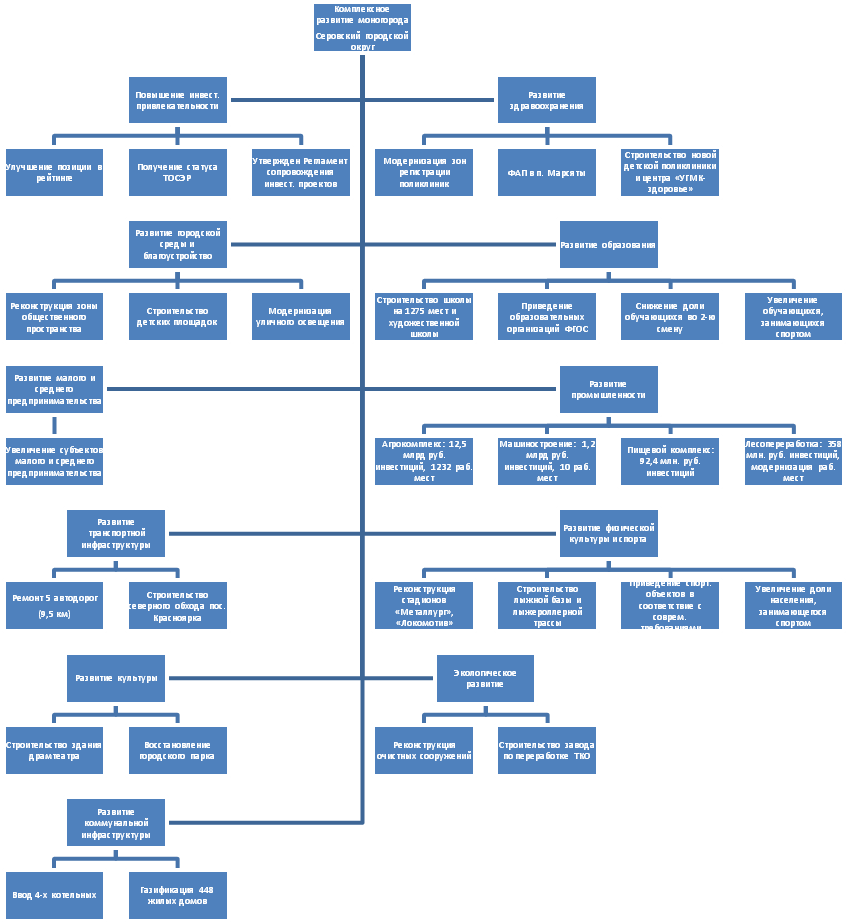 1. ОСНОВНЫЕ ПОЛОЖЕНИЯ1. ОСНОВНЫЕ ПОЛОЖЕНИЯ1. ОСНОВНЫЕ ПОЛОЖЕНИЯ1. ОСНОВНЫЕ ПОЛОЖЕНИЯКраткое наименование программыКомплексное развитие моногорода СеровСрок начала и окончания программы12.2016 – одыКураторНисковских Дмитрий Андреевич, Министр инвестиций и развития Свердловской области, Член Правительства Свердловской области Нисковских Дмитрий Андреевич, Министр инвестиций и развития Свердловской области, Член Правительства Свердловской области Нисковских Дмитрий Андреевич, Министр инвестиций и развития Свердловской области, Член Правительства Свердловской области Руководитель программыБердникова Елена Владимировна, Глава Серовского городского округаБердникова Елена Владимировна, Глава Серовского городского округаБердникова Елена Владимировна, Глава Серовского городского округаИсполнители, соисполнители программы Министерство общего и профессионального образования Свердловской области;Министерство здравоохранения Свердловской области;Министерство культуры Свердловской области;Министерство транспорта и связи Свердловской области;Министерство физической культуры и спорта Свердловской области;Министерство строительства и развития инфраструктуры свердловской области;Министерство энергетики и жилищно-коммунального хозяйства свердловской области;Министерство промышленности и науки Свердловской области;Министерство инвестиций и развития Свердловской области;Администрация Серовского городского округа;Акционерное общество «Серовский завод ферросплавов»;Публичное акционерное общество «Надеждинский металлургический завод»;Акционерное общество «Серовский механический завод»;Акционерное общество «Серовский городской молочный завод»;Общество с ограниченной ответственностью «Лесной Урал»;Министерство общего и профессионального образования Свердловской области;Министерство здравоохранения Свердловской области;Министерство культуры Свердловской области;Министерство транспорта и связи Свердловской области;Министерство физической культуры и спорта Свердловской области;Министерство строительства и развития инфраструктуры свердловской области;Министерство энергетики и жилищно-коммунального хозяйства свердловской области;Министерство промышленности и науки Свердловской области;Министерство инвестиций и развития Свердловской области;Администрация Серовского городского округа;Акционерное общество «Серовский завод ферросплавов»;Публичное акционерное общество «Надеждинский металлургический завод»;Акционерное общество «Серовский механический завод»;Акционерное общество «Серовский городской молочный завод»;Общество с ограниченной ответственностью «Лесной Урал»;Министерство общего и профессионального образования Свердловской области;Министерство здравоохранения Свердловской области;Министерство культуры Свердловской области;Министерство транспорта и связи Свердловской области;Министерство физической культуры и спорта Свердловской области;Министерство строительства и развития инфраструктуры свердловской области;Министерство энергетики и жилищно-коммунального хозяйства свердловской области;Министерство промышленности и науки Свердловской области;Министерство инвестиций и развития Свердловской области;Администрация Серовского городского округа;Акционерное общество «Серовский завод ферросплавов»;Публичное акционерное общество «Надеждинский металлургический завод»;Акционерное общество «Серовский механический завод»;Акционерное общество «Серовский городской молочный завод»;Общество с ограниченной ответственностью «Лесной Урал»;2. СОДЕРЖАНИЕ ПРОГРАММЫ2. СОДЕРЖАНИЕ ПРОГРАММЫ2. СОДЕРЖАНИЕ ПРОГРАММЫ2. СОДЕРЖАНИЕ ПРОГРАММЫЦели программы1. Обеспечить комплексное развитие моногорода путем:- создания к концу 2018 года 1 656 новых рабочих мест, не связанных с деятельностью градообразующего предприятия (предприятий);- привлечения к концу 2018 года 10 593,66 млн рублей инвестиций в основной капитал как следствие повышения инвестиционной привлекательности моногорода;- улучшения качества городской среды в моногороде, в том числе путем реализации до конца 2018 года мероприятий «Пять шагов благоустройства».2. Снизить зависимость моногорода от деятельности градообразующего предприятия за счет снижения численности работников одной из организаций (одного из филиалов юридического лица в муниципальном образовании или нескольких организаций), осуществляющих на территории муниципального образования один и тот же вид основной экономической деятельности или деятельность которых осуществляется в рамках единого производственно-технологического процесса), до 20,9 процентов среднесписочной численности работников всех организаций, осуществляющих деятельность на территории муниципального образования, к концу 2018 года1. Обеспечить комплексное развитие моногорода путем:- создания к концу 2018 года 1 656 новых рабочих мест, не связанных с деятельностью градообразующего предприятия (предприятий);- привлечения к концу 2018 года 10 593,66 млн рублей инвестиций в основной капитал как следствие повышения инвестиционной привлекательности моногорода;- улучшения качества городской среды в моногороде, в том числе путем реализации до конца 2018 года мероприятий «Пять шагов благоустройства».2. Снизить зависимость моногорода от деятельности градообразующего предприятия за счет снижения численности работников одной из организаций (одного из филиалов юридического лица в муниципальном образовании или нескольких организаций), осуществляющих на территории муниципального образования один и тот же вид основной экономической деятельности или деятельность которых осуществляется в рамках единого производственно-технологического процесса), до 20,9 процентов среднесписочной численности работников всех организаций, осуществляющих деятельность на территории муниципального образования, к концу 2018 года1. Обеспечить комплексное развитие моногорода путем:- создания к концу 2018 года 1 656 новых рабочих мест, не связанных с деятельностью градообразующего предприятия (предприятий);- привлечения к концу 2018 года 10 593,66 млн рублей инвестиций в основной капитал как следствие повышения инвестиционной привлекательности моногорода;- улучшения качества городской среды в моногороде, в том числе путем реализации до конца 2018 года мероприятий «Пять шагов благоустройства».2. Снизить зависимость моногорода от деятельности градообразующего предприятия за счет снижения численности работников одной из организаций (одного из филиалов юридического лица в муниципальном образовании или нескольких организаций), осуществляющих на территории муниципального образования один и тот же вид основной экономической деятельности или деятельность которых осуществляется в рамках единого производственно-технологического процесса), до 20,9 процентов среднесписочной численности работников всех организаций, осуществляющих деятельность на территории муниципального образования, к концу 2018 годаПлан достижения показателей программыПоказательТип показателяБазовое  значение (2015)Период, годПериод, годПлан достижения показателей программыПоказательТип показателяБазовое  значение (2015)20172018План достижения показателей программыКоличество созданных новых рабочих мест, не связанных с деятельностью градообразующего предприятия, тыс. ед.основной00,7681,656*План достижения показателей программыРеализация мероприятий «Пять шагов благоустройства», количество реализованных мероприятийосновной044План достижения показателей программыОбъем привлеченных инвестиций в основной капитал, млн руб.аналитический05 465,0610 593,66Доля численности работников одной из организаций (одного из филиалов юридического лица в моногороде или нескольких организаций), осуществляющих на территории моногорода один и тот же вид основной экономической деятельности или деятельность которых осуществляется в рамках единого производственно-технологического процесса) в среднесписочной численности работников всех организаций, осуществляющих деятельность на территории моногородаосновной23,722,320,9Показатели программы второго уровня 
(используются в аналитических целях)ПоказательТип показателяБазовое  значение(2015) Период, годПериод, годПоказатели программы второго уровня 
(используются в аналитических целях)ПоказательТип показателяБазовое  значение(2015) 20172018Показатели программы второго уровня 
(используются в аналитических целях)Количество созданных новых рабочих мест, не связанных с деятельностью градообразующего предприятия, в секторе МСП, тыс. ед.аналити-ческий00,2650,398Показатели программы второго уровня 
(используются в аналитических целях)Количество созданных новых рабочих мест, не связанных с деятельностью градообразующего предприятия, за счет поддержки, оказываемой некоммерческой организацией «Фонд развития моногородов», тыс. ед.аналити-ческий000Показатели программы второго уровня 
(используются в аналитических целях)Количество созданных новых рабочих мест, не связанных с деятельностью градообразующего предприятия, на предприятиях-резидентах территории опережающего социально-экономического развития, тыс. ед.аналити-ческий000,420Показатели программы второго уровня 
(используются в аналитических целях)Количество созданных новых рабочих мест, связанных с деятельностью градообразующего предприятия, тыс. ед.аналити-ческий00,0050,005Показатели программы второго уровня 
(используются в аналитических целях)Объем привлеченных инвестиций в основной капитал без учета деятельности градообразующего предприятия, млн руб.аналити-ческий04 705,469 434,06Показатели программы второго уровня 
(используются в аналитических целях)Объем привлеченных инвестиций в основной капитал в секторе МСП, млн руб.аналити-ческий08,2412,36Показатели программы второго уровня 
(используются в аналитических целях)Объем привлеченных инвестиций в основной капитал при поддержке, оказываемой некоммерческой организацией «Фонд развития моногородов» (без учета средств Фонда), млн руб.аналити-ческий000Показатели программы второго уровня 
(используются в аналитических целях)Объем привлеченных инвестиций предприятиями-резидентами территории опережающего социально-экономического развития, млн руб.аналити-ческий005 000,0Показатели программы второго уровня 
(используются в аналитических целях)Объем привлеченных инвестиций градообразующим предприятием, млн руб.аналити-ческий0759,61 159,6Результаты программыНаправление «Повышение инвестиционной привлекательности моногорода», «Повышение эффективности муниципального управления»– улучшены позиции Серовского городского округа в рейтинге состояния инвестиционного климата в муниципальных образованиях Свердловской области,– присвоен статус территории опережающего социально-экономического развития Серовскому городскому округу, повышен профессиональный уровень кадрового состава работников;– утвержден Регламент сопровождения инвестиционных проектов с формированием проектного офиса;Направление «Развитие здравоохранения»:– введен в эксплуатацию фельдшерско-акушерский пункт в п. Марсята;– введен в эксплуатацию медицинский центр «УГМК-Здоровье».Направление «Развитие образования»:– построена школа на 1275 мест;– образовательные организации приведены в соответствие с требованиями санитарных норм и правил и требованиями федеральных государственных образовательных стандартов (далее – ФГОС);– снижена доля обучающихся во вторую смену;– увеличена доля учащихся, занимающихся в спортивных кружках и секциях.Направление «Развитие городской среды и благоустройство»:– проведена реконструкция зоны общественного пространства; – построены новые детские площадки;– модернизировано уличное освещение.Направление «Развитие малого и среднего предпринимательства»:– увеличено число субъектов малого и среднего предпринимательства за счет реализации мероприятий по поддержке предпринимательства в Серовском городском округе.Направление «Развитие промышленности»:– агропромышленный комплекс – привлечено 12,5 млрд. рублей инвестиций, создано 1232 рабочих места;– машиностроительный комплекс – привлечено 1,2 млрд. рублей инвестиций, создано 10 рабочих мест; – пищевой комплекс – привлечено 92,4 млн. рублей инвестиций;– лесоперерабатывающий комплекс – привлечено 358 млн. рублей инвестиций, модернизировано 18 рабочих мест.Направление «Развитие транспортной инфраструктуры»– отремонтированы автомобильные дороги общего пользования местного значения (ул. Ленина – , 
ул. Зеленая – , ул. Каляева – , ул. Паровозников – , ул. Орджоникидзе – );– построен северный обход пос. Красноярка.Направление «Развитие культуры»:– построена художественная школа на 350 мест;– восстановлен городской парк;– построено здание драматического театра, - увеличено число зрителей на 9 процентов.Направление «Развитие физической культуры и спорта»:– реконструированы стадионы «Металлург» и «Локомотив»;– построена лыжероллерная трасса и «Лыжная база»;– спортивные объекты приведены в соответствие с современными требованиями;– доля населения, регулярно занимающегося физической культурой и спортом, увеличена на 0,4 процента. Направление «Экологическое развитие»:– построен завод по переработке твердых бытовых отходов.Направление «Развитие коммунальной инфраструктуры»:– реконструированы очистные сооружения бытовой канализации;- газифицирован пос. Н. Медянкино (448 жилых домов);- введены в эксплуатацию: котельная АБМК-ГС-14,0 (мощностью 14,48 МВт), котельные по ул.Автодорожная, 35в (мощностью - 46,51 МВт) и ул.Пристанционная,15 (мощностью - 1,98 МВт), котельная по ул. Агломератчиков, 6 (мощностью - 90 МВт).Описание модели функционирования результатов программы1. Присвоение Серовскому городскому округу статуса территории опережающего социально-экономического развития позволит создать необходимые условия для привлечения инвесторов, реализации ими инвестиционных проектов и создания новых рабочих мест, создаст предпосылки для диверсификации экономики, улучшения инвестиционного климата, городской среды и развития человеческого капиталах: расширятся возможности по привлечению внешнего бюджетного и внебюджетного финансирования для реализации инвестиционных проектов, снизятся риски нереализации или реализации не в полном объеме инвестиционных проектов.2. Реализация мероприятий в рамках взаимодействия с органами исполнительной власти с целью приоритизации оказания помощи и поддержки моногородам Российской Федерации, в том числе в области здравоохранения, образования, качества дорог, поддержки промышленности, позволит в первоочередном порядке решить насущные проблемы моногорода, повысить уровень оценки социально-экономического положения моногорода их жителями, создаст предпосылки для его стабилизации и роста.3. В результате формирования и обучения команды, управляющей проектами развития моногорода, будет выстроена система коммуникаций между основными стейхолдерами муниципального образования. 4. Улучшение качества городской среды повышает привлекательность городского округа как территории для ведения бизнеса, учебы и проживания, позволяет повысить вовлеченность горожан в решение вопросов развития городского округа.№п/пНаименование проектаи (или) мероприятияФорма реализацииСроки реализацииРезультатыФункциональ-ный заказчикРуководитель проекта/ ответственный исполнитель мероприятия1.Направление «Повышение инвестиционной привлекательности моногорода»Направление «Повышение инвестиционной привлекательности моногорода»Направление «Повышение инвестиционной привлекательности моногорода»Направление «Повышение инвестиционной привлекательности моногорода»Направление «Повышение инвестиционной привлекательности моногорода»Направление «Повышение инвестиционной привлекательности моногорода»1.1.Реализация Плана мероприятий по улучшению позиции Серовского городского округа в рейтинге состояния инвестиционного климата в муниципальных образованиях Свердловской областипроект2017Улучшены позиции Серовского городского округа в рейтинге состояния инвестиционного климата в муниципальных образованиях Свердловской областиАдминистрация Серовского городского округаЕ.В. Бердникова, глава Серовского городского округа1.2.Получение статуса территории опережающего социально-экономического развитияпроект2017–2018Привлечено 12,5 млрд. рублей инвестиций, создано 
1,232 тыс. рабочих мест Администрация Серовского городского округаЕ.В. Бердникова, глава Серовского городского округа1.3.Формирование и направление на обучение команд, управляющих проектами развития моногородовмероприятиезавершеноСформирована и прошла обучение команда Серовского городского округаАдминистрация Серовского городского округаНК «Фонд развития моногородов», образовательные организации/ Д.А. Нисковских, Министр инвестиций и развития Свердловской области/
Е.В. Бердникова, глава Серовского городского округа1.4.Участие Главы Серовского городского округа в ежегодном семинаре, проводимом Министерством экономического развития Российской Федерации, Фондом и Внешэкономбанкоммероприятие2017-2025Глава Серовского городского округа приняла участие в семинаре Администрация Серовского городского округаФонд, образовательные организации/ Д.А. Нисковских, Министр инвестиций и развития Свердловской области, Е.В. Бердникова, глава Серовского городского округа2.Направление «Повышение эффективности муниципального управления»Направление «Повышение эффективности муниципального управления»Направление «Повышение эффективности муниципального управления»Направление «Повышение эффективности муниципального управления»Направление «Повышение эффективности муниципального управления»Направление «Повышение эффективности муниципального управления»2.1.Утверждение Регламента
сопровождения инвестиционных проектов с формированием проектного офиса в Серовском городском округемероприятие2017Оказано содействие инициаторам инвестиционных проектов, сокращены сроки реализации проектовАдминистрация Серовского городского округаЕ.В. Бердникова, глава Серовского городского округа2.2.Реализация муниципальной программы «Развитие муниципальной службы в Серовском городском округе» на 2017-2019 годы проект2017-2019Повышен профессиональный уровень кадрового составаАдминистрация Серовского городского округаЕ.В. Бердникова, глава Серовского городского округа3.Направление «Развитие городской среды и благоустройство»Направление «Развитие городской среды и благоустройство»Направление «Развитие городской среды и благоустройство»Направление «Развитие городской среды и благоустройство»Направление «Развитие городской среды и благоустройство»Направление «Развитие городской среды и благоустройство»3.1.Реконструкция площади сквера (лестницы) дворца культуры «Металлург»проект2017Проведена реконструкция площади сквера «Металлург», благоустроено 3,3 тыс. кв. м общественного пространства ПАО «Надеждинский металлургический завод»Е.В. Бердникова, глава Серовского городского округа/ 
А.В. Удовенко, генеральный директор ПАО «Надеждинский металлургический завод»3.2.Строительство детской площадкипроект2017Построена детская площадка, благоустроено 500 кв. м общественного пространства ПАО «Надеждинский металлургический завод»Е.В. Бердникова, глава Серовского городского округа А.В. Удовенко/ генеральный директор ПАО «Надеждинский металлургический завод»3.3.Строительство детской площадкипроект2017Построена детская площадка, благоустроено 500 кв. м общественного пространства АО «Серовский завод ферросплавов»В.И. Фадеев генеральный директор АО «Серовский завод ферросплавов»3.4.Благоустройство дворовой территории жилых домов (г. Серов, ул. Луначарского, 112, 114, ул. Короленко, 8, 10)проект2017Построена детская площадка, благоустроено 14,7 тыс. кв. м общественного пространстваАдминистрация Серовского городского округаЕ.В. Бердникова, глава Серовского городского округа/О.С. Нелюбина, начальник МКУ «УКС»3.5.Модернизация уличного освещенияпроект2017Проведена модернизация уличного освещения, произведена замена 731 светильника ДРЛ-250 и ДНАТ-250 на светодиодные, замена 
35,68 км алюминиевых проводов на самонесущий изолированный проводАдминистрация Серовского городского округаЕ.В. Бердникова, глава Серовского городского округа/О.С. Нелюбина, начальник МКУ «УКС»3.6.Восстановление городского паркапроект2020-2023Благоустроено 20 га общественного пространства, созданы условия для проведения культурно-массовых и спортивных мероприятий Администрация Серовского городского округаЕ.В. Бердникова, глава Серовского городского округа/О.С. Нелюбина, начальник МКУ «УКС»4.Направление «Создание благоприятных условий для развития малого и среднего предпринимательства»Направление «Создание благоприятных условий для развития малого и среднего предпринимательства»Направление «Создание благоприятных условий для развития малого и среднего предпринимательства»Направление «Создание благоприятных условий для развития малого и среднего предпринимательства»Направление «Создание благоприятных условий для развития малого и среднего предпринимательства»Направление «Создание благоприятных условий для развития малого и среднего предпринимательства»4.1.Реализация муниципальной программы «Развитие малого и среднего предпринимательства в Серовском городском округе» на 2016-2018 годымероприятие2017-2018 Получили поддержку 12 субъектов малого и среднего предпринимательства Серовского городского округа, организовано 20 рабочих местАдминистрация Серовского городского округаЕ.В. Бердникова, глава Серовского городского округа/Н.Е. Постникова, директор НО Фонд «Серовский фонд поддержки малого предпринимательства»4.2.Обеспечение деятельности Серовского фонда поддержки предпринимательствамероприятие 2017Обеспечена деятельность Серовского фонда поддержки предпринимательстваАдминистрация Серовского городского округаЕ.В. Бердникова, глава Серовского городского округа/Н.Е. Постникова, директор НО Фонд «Серовский фонд поддержки малого предпринимательства»5.Направление «Развитие образования»Направление «Развитие образования»Направление «Развитие образования»Направление «Развитие образования»Направление «Развитие образования»Направление «Развитие образования»5.1.Строительство школы по адресу: Свердловская область, г. Серов, 
ул. Луначарского, 140проект2017-2020Построена новая школа 
на 1275 мест Администрация Серовского городского округаЕ.В. Бердникова, глава Серовского городского округа/О.С. Нелюбина, начальник МКУ «УКС»5.2.Капитальный ремонт муниципального автономного общеобразовательного учреждения «Средняя общеобразовательная школа № 22»проект2017Проведен капитальный ремонтАдминистрация Серовского городского округаЕ.В. Бердникова, глава Серовского городского округа/О.С. Нелюбина, начальник МКУ «УКС»5.3.Строительство пристроя спортивного зала к зданию МБОУ ООШ № 9проект2017Построен пристрой спортивного зала к зданию МБОУ СОШ № 9, объект приведен в соответствие с требованиями санитарных норм и правил и требованиями ФГОС, увеличено количество учащихся, занимающихся спортом, на 100 человек  Администрация Серовского городского округаЕ.В. Бердникова, глава Серовского городского округа/О.С. Нелюбина, начальник МКУ «УКС»5.4.Строительство открытого стадиона МАОУ СОШ № 15проект2017–2018 Построен открытый стадион МАОУ СОШ № 15, объект приведен в соответствие с требованиями санитарных норм и правил и требованиями ФГОСАдминистрация Серовского городского округаЕ.В. Бердникова, глава Серовского городского округа/О.С. Нелюбина, начальник МКУ «УКС»5.5.Реконструкция открытого стадиона МАОУ СОШ № 27проект2017–2018Проведена реконструкция открытого стадиона МАОУ СОШ № 27, объект приведен в соответствие с требованиями санитарных норм и правил и требованиями ФГОСАдминистрация Серовского городского округаЕ.В. Бердникова, глава Серовского городского округа/О.С. Нелюбина, начальник МКУ «УКС»5.6.Строительство открытого стадиона МАОУ СОШ № 13проект2021-2022Построен открытый стадион МАОУ СОШ № 13, объект приведен в соответствие с требованиями санитарных норм и правил и требованиями ФГОСАдминистрация Серовского городского округаЕ.В. Бердникова, глава Серовского городского округаО.С. Нелюбина, начальник МКУ «УКС»5.7.Капитальный ремонт здания, расположенного по адресу: г. Серов, ул. Кузьмина, 11 под нужды МАУ ДО «Детская школа искусств»проект2017–2018Проведен кап. ремонт здания, увеличено число обучающихся в кружках и клубах на 45 человекАдминистрация Серовского городского округаЕ.В. Бердникова, глава Серовского городского округ/О.С. Нелюбина, начальник МКУ «УКС»6.Направление «Развитие здравоохранения»Направление «Развитие здравоохранения»Направление «Развитие здравоохранения»Направление «Развитие здравоохранения»Направление «Развитие здравоохранения»Направление «Развитие здравоохранения»6.1.Организовано 9 автоматизированных рабочих мест, подключенных к медицинским информационным системам в ГБУЗ СО «Противотуберкулезный диспансер № 2»мероприятие29.12.2017 Акт выполненных работМинистерство здравоохранения Свердловской областиИ.М. Трофимов, Министр здравоохранения Свердловской области 6.2.Поставка модульного здания фельдшерско-акушерского пункта в п. Марсятыпроект2017Построен и введен в эксплуатацию фельдшерско-акушерский пункт общей площадью 93 кв. м. с ориентировочной пропускной способностью 12 человек в смену, созданы условия для повышения эффективности оказания медицинских услугГБУЗ СО «Серовская городская больница»И.Н. Болтасев, главный врач ГБУЗ СО «Серовская городская больница»6.3.Строительство медицинского центра «УГМК-Здоровье»проект2017-2018Построен и введен в эксплуатацию медицинский центр, созданы условия для повышения эффективности оказания медицинских услугПАО «Надеждинский металлургический завод»Е.В. Бердникова, глава Серовского городского округа/А.В. Удовенко, генеральный директор ПАО «Надеждинский металлургический завод»7.Направление «Развитие промышленности»Направление «Развитие промышленности»Направление «Развитие промышленности»Направление «Развитие промышленности»Направление «Развитие промышленности»Направление «Развитие промышленности»7.1.Строительство свиноводческого комплекса на 250 тыс. голов на территории Серовского городского округапроект2016-2019Построен и введен в эксплуатацию свиноводческий комплекс на 250 тыс. голов, привлечено 12,5 млрд. рублей инвестиций, создано 
1232 рабочих местаАО «Серовский завод ферросплавов»В.И. Фадеев, генеральный директор АО «Серовский завод ферросплавов»7.2.Реконструкция производства ряда артиллерийских снарядов и мин проект2016-2017Проведена реконструкция, привлечено 1,2 млрд. рублей инвестиций, создано 10 рабочих мест в машиностроительном комплексеАО «Серовский механический завод»А.А. Никитин, генеральный директор АО «Серовский механический завод»7.3.Модернизация производства АО «Серовский гормолзавод»проект2017-2018Проведена модернизация производства, привлечено 92,4 млн. рублей инвестиций в пищевом комплексеАО «Серовский гормолзавод»Я.Э. Володарская, генеральный директор АО «Серовский гормолзавод»7.4.Модернизация производства ООО «Лесной Урал»проект2017-2018 Проведена модернизация производства, привлечено 358 млн. рублей инвестиций в лесоперерабатывающем комплексе, увеличен объем заготовки древесины на 5 процентов, увеличена глубина переработки, повышена производительность труда на 5 процентов, модернизировано 18 рабочих мест.ООО «Лесной Урал»С.Н. Антоненко, генеральный директор ООО «Лесной Урал»8.Направление «Развитие объектов транспортной инфраструктуры»Направление «Развитие объектов транспортной инфраструктуры»Направление «Развитие объектов транспортной инфраструктуры»Направление «Развитие объектов транспортной инфраструктуры»Направление «Развитие объектов транспортной инфраструктуры»Направление «Развитие объектов транспортной инфраструктуры»8.1.Ремонт автомобильной дороги общего пользования ул. Ленина в г. Серове, протяженностью 2945 мпроект2017Отремонтировано 2945 м дорожного полотнаАдминистрация Серовского городского округаЕ.В. Бердникова, глава Серовского городского округа/О.С. Нелюбина, начальник МКУ «УКС»8.2Ремонт  центральной части автомобильной дороги общего пользования ул. Ленина в г. Серове, протяженностью 2230 мпроект2017Отремонтировано 2230 м дорожного полотнаАдминистрация Серовского городского округаЕ.В. Бердникова, глава Серовского городского округа/О.С. Нелюбина, начальник МКУ «УКС»8.3.Строительство северного обхода 
пос. Красноярка, протяженностью 1884 мпроект2018-2019Построено 1884 м дорожного полотнаАдминистрация Серовского городского округаЕ.В. Бердникова, глава Серовского городского округа/О.С. Нелюбина, начальник МКУ «УКС»8.4.Капитальный ремонт автомобильной дороги по ул. Каляева 
(от ул. Красноармейская до 
ул. Пржевальского, 950 м)проект2018Отремонтировано 950 м дорожного полотнаАдминистрация Серовского городского округаЕ.В. Бердникова, глава Серовского городского округа/О.С. Нелюбина, начальник МКУ «УКС»8.5.Капитальный ремонт автомобильной дороги по ул. Зеленая (от ул. Ленина 
до ул. Кирова, 780 м)проект2017Отремонтировано 780 м дорожного полотнаАдминистрация Серовского городского округаЕ.В. Бердникова, глава Серовского городского округа/О.С. Нелюбина, начальник МКУ «УКС»8.6.Капитальный ремонт автомобильной дороги по ул. Паровозниковпроект2017–2019Отремонтировано 990 м дорожного полотнаАдминистрация Серовского городского округаЕ.В. Бердникова, глава Серовского городского округа/О.С. Нелюбина, начальник МКУ «УКС»8.7.Капитальный ремонт автомобильной дороги по ул. Орджоникидзепроект2018–2019Отремонтировано 1580 м дорожного полотнаАдминистрация Серовского городского округаЕ.В. Бердникова, глава Серовского городского округа/О.С. Нелюбина, начальник МКУ «УКС»9.Направление «Развитие культуры»Направление «Развитие культуры»Направление «Развитие культуры»Направление «Развитие культуры»Направление «Развитие культуры»Направление «Развитие культуры»9.1.Строительство здания художественной школыпроект2017–2020Построено и введено в эксплуатацию здание художественной школы на 350 мест, увеличено число обучающихся по дополнительным предпрофессиональным программам в области искусств и дополнительным общеразвивающим программамАдминистрация Серовского городского округаЕ.В. Бердникова, глава Серовского городского округаО.С. Нелюбина, начальник МКУ «УКС»9.2.Строительство здания драматического театрапроект2019-2022Построено и введено в эксплуатацию здание драматического театра, увеличено число зрителей 
на 9 процентовАдминистрация Серовского городского округаЕ.В. Бердникова, глава Серовского городского округа/О.С. Нелюбина, начальник МКУ «УКС»10.Направление «Развитие физической культуры и спорта»Направление «Развитие физической культуры и спорта»Направление «Развитие физической культуры и спорта»Направление «Развитие физической культуры и спорта»Направление «Развитие физической культуры и спорта»Направление «Развитие физической культуры и спорта»10.1.Реконструкция хоккейного корта и помещений хоккейного клуба «Мечта»проект2017Проведена реконструкция хоккейного корта и помещений хоккейного клуба, объект приведен в соответствие с современными требованиями (создание современных бытовых условий – раздевалки, туалеты, душевые; освещение, покрытие спортивных площадок)Администрация Серовского городского округаЕ.В. Бердникова, глава Серовского городского округа/А.А. Горбунов, председатель ООА СГО «Комитет по физической культуре, спорту и туризму»10.2.Строительство «Лыжной базы» в 100 метрах на северо-запад от земельного участка № 129 по ул. М. Горького 
в г. Серове Свердловской областипроект2017Построена «Лыжная база», увеличена доля населения, регулярно занимающегося физической культурой и спортом, на 0,2 процентаАдминистрация Серовского городского округаЕ.В. Бердникова, глава Серовского городского округа/О.С. Нелюбина, начальник МКУ «УКС»10.3.Реконструкция стадиона 
МАУ ДО ДЮСШпроект2017–2018Проведена реконструкция стадиона, объект приведен в соответствие со стандартами эксплуатации спортивных плоскостных сооружений (беговые дорожки, покрытие футбольного поля)Администрация Серовского городского округаПАО «Надеждинский металлургический завод»Е.В. Бердникова, глава Серовского городского округа/А.В. Удовенко, генеральный директор ПАО «Надеждинский металлургический завод»10.4.Строительство спортивного комплекса с ледовой ареной на стадионе «Локомотив»проект2019-2020Построен спортивный комплекс с ледовой ареной, увеличена доля населения, регулярно занимающегося физической культурой и спортом, на 0,2 процентаПАО «Надеждинский металлургический завод»Е.В. Бердникова, глава Серовского городского округа/А.В. Удовенко, генеральный директор ПАО «Надеждинский металлургический завод»10.5.Строительство освещенной лыжероллерной трассы на лыжной базе «Крутой лог»проект2018-2019Построена лыжероллерная трасса, увеличеноколичество плоскостных спортивных сооружений на 1 единицуАдминистрация Серовского городского округаЕ.В. Бердникова, глава Серовского городского округа/А.А. Горбунов, председатель ООА СГО «Комитет по физической культуре, спорту и туризму»10.6.Реконструкция ледовой площадки стадиона «Металлург»проект2019-2021Проведена реконструкция ледовой площадки, объект приведен в соответствие с современными требованиями эксплуатации спортивных плоскостных сооружений (покрытие, освещение, трибуны)Администрация Серовского городского округаЕ.В. Бердникова, глава Серовского городского округа/А.А. Горбунов, председатель ООА СГО «Комитет по физической культуре, спорту и туризму»10.7.Капитальный ремонт инженерных систем, в том числе системы вентиляции индивидуального теплового пункта «Дворца водного спорта»проект2017-2019Проведен ремонт инженерных систем и теплового пункта, устранение замечаний по итогам проведенной экспертизы для получения сертификата соответствия эксплуатации спортивных сооружений (бассейн) Администрация Серовского городского округаЕ.В. Бердникова, глава Серовского городского округа/К.Г. Шуклин, директор МАУ «Водный дворец»11.Направление «Экологическое развитие»Направление «Экологическое развитие»Направление «Экологическое развитие»Направление «Экологическое развитие»Направление «Экологическое развитие»Направление «Экологическое развитие»11.1.Строительство завода по переработке твердых коммунальных отходовпроект2020-2021Построен завод по переработка твердых коммунальных отходов порядка 73,5 тыс. тонн в годАдминистрация Серовского городского округаЕ.В. Бердникова, глава Серовского городского округа/О.С. Нелюбина, начальник МКУ «УКС»12.Направление «Развитие коммунальной инфраструктуры»Направление «Развитие коммунальной инфраструктуры»Направление «Развитие коммунальной инфраструктуры»Направление «Развитие коммунальной инфраструктуры»Направление «Развитие коммунальной инфраструктуры»Направление «Развитие коммунальной инфраструктуры»12.1.Газификация пос. Новое Медянкинопроект2017Газифицировано 448 жилых домов Администрация Серовского городского округаЕ.В. Бердникова, глава Серовского городского округа/О.С. Нелюбина, начальник МКУ «УКС»12.2.Строительство котельной  АБМК-ГС-14,0 (замена   существующей котельной   №22),  г.Серов, ул.Короленко, 50-апроект2017Введена в эксплуатацию котельная мощностью 14,48 МВт (12,04 Гкал/час)Администрация Серовского городского округаЕ.В. Бердникова, глава Серовского городского округа/О.С. Нелюбина, начальник МКУ «УКС»12.3.Реконструкция очистных сооружений бытовой канализации г. Серова. Биологическая очисткапроект2012-2018Проведена реконструкция очистных сооружений, исключены сверхнормативные сбросы загрязняющих веществ в реки Каква и СосьваАдминистрация Серовского городского округаЕ.В. Бердникова, глава Серовского городского округа/О.С. Нелюбина, начальник МКУ «УКС»12.4.Котельные по ул.Автодорожная, 35в и ул.Пристанционная,15 проект2018Введены в эксплуатацию 2 котельные мощностью - 46,51 МВт и мощностью - 1,98 МВтАдминистрация Серовского городского округаЕ.В. Бердникова, глава Серовского городского округа/О.С. Нелюбина, начальник МКУ «УКС»12.5.Котельная по ул. Агломератчиков, 6проект2017Введена в эксплуатацию котельная мощностью 90 МВтАдминистрация Серовского городского округаЕ.В. Бердникова, глава Серовского городского округа/О.С. Нелюбина, начальник МКУ «УКС»№ п/пНаименование проекта, мероприятияНаименование этапа, контрольной точкиТип (завершение этапа/контрольная точка) СрокНаправление «Повышение инвестиционной привлекательности моногорода»Направление «Повышение инвестиционной привлекательности моногорода»Направление «Повышение инвестиционной привлекательности моногорода»Направление «Повышение инвестиционной привлекательности моногорода»Направление «Повышение инвестиционной привлекательности моногорода»1.Реализация Плана мероприятий по улучшению позиции Серовского городского округа в рейтинге состояния инвестиционного климата в муниципальных образованиях Свердловской областиРеализованы мероприятия по улучшению позиции Серовского городского округа в рейтинге состояния инвестиционного климатаконтрольная точка31.12.20172.Получение статуса территории опережающего социально-экономического развитияПодготовлена заявка на присвоение статуса территории опережающего социально-экономического развитияконтрольная точка01.08.20172.Получение статуса территории опережающего социально-экономического развитияНаправлена заявка в Министерство экономического развития Российской Федерацииконтрольная точка31.12.20172.Получение статуса территории опережающего социально-экономического развитияСеровскому городскому округу присвоен статус территории опережающего социально-экономического развития контрольная точка31.12.2018Направление «Повышение эффективности муниципального управления»Направление «Повышение эффективности муниципального управления»Направление «Повышение эффективности муниципального управления»Направление «Повышение эффективности муниципального управления»Направление «Повышение эффективности муниципального управления»3.Утверждение Регламента
сопровождения инвестиционных проектов с формированием проектного офиса в Серовском городском округеПринято постановление администрации Серовского городского округа «Об утверждении Регламента сопровождения инвестиционных проектов в Серовском городском округе» контрольная точка01.06.20174.Реализация муниципальной программы «Развитие муниципальной службы в Серовском городском округе» на 2017-2019 годыРеализованы мероприятия муниципальной программы «Развитие муниципальной службы в Серовском городском округе» на2017-2019 годыконтрольная точка31.12.2019Направление «Развитие городской среды и благоустройство»Направление «Развитие городской среды и благоустройство»Направление «Развитие городской среды и благоустройство»Направление «Развитие городской среды и благоустройство»Направление «Развитие городской среды и благоустройство»5.Реконструкция площади сквера (лестницы) дворца культуры «Металлург» Проверка наличия проектной документацииконтрольная точка04.05.20175.Реконструкция площади сквера (лестницы) дворца культуры «Металлург» Заключение контракта на выполнение реконструкции площадиконтрольная точка10.05.20175.Реконструкция площади сквера (лестницы) дворца культуры «Металлург» Контроль начала работконтрольная точка21.07.20175.Реконструкция площади сквера (лестницы) дворца культуры «Металлург» Проверка хода работконтрольная точка31.08.20175.Реконструкция площади сквера (лестницы) дворца культуры «Металлург» Проект завершенэтап01.09.20175.Реконструкция площади сквера (лестницы) дворца культуры «Металлург» Объект введен в эксплуатациюэтап01.09.20175.Реконструкция площади сквера (лестницы) дворца культуры «Металлург» Проверка завершения работконтрольная точка03.11.20176.Строительство детской площадки (инициатор ПАО «Надеждинский металлургический завод»)Проверка наличия проектной документацииконтрольная точка04.05.20176.Строительство детской площадки (инициатор ПАО «Надеждинский металлургический завод»)Выдача разрешения на строительство детской площадки контрольная точка01.06.20176.Строительство детской площадки (инициатор ПАО «Надеждинский металлургический завод»)Контроль начала работконтрольная точка21.07.20176.Строительство детской площадки (инициатор ПАО «Надеждинский металлургический завод»)Проверка хода работконтрольная точка31.08.20176.Строительство детской площадки (инициатор ПАО «Надеждинский металлургический завод»)Проект завершенэтап01.10.20176.Строительство детской площадки (инициатор ПАО «Надеждинский металлургический завод»)Объект введен в эксплуатациюэтап01.10.20176.Строительство детской площадки (инициатор ПАО «Надеждинский металлургический завод»)Проверка завершения работконтрольная точка03.11.20177.Строительство детской площадки (инициатор АО «Серовский завод ферросплавов»)Проверка наличия проектной документацииконтрольная точка04.05.20177.Строительство детской площадки (инициатор АО «Серовский завод ферросплавов»)Выдача разрешения на строительство детской площадки контрольная точка01.06.20177.Строительство детской площадки (инициатор АО «Серовский завод ферросплавов»)Контроль начала работконтрольная точка21.07.20177.Строительство детской площадки (инициатор АО «Серовский завод ферросплавов»)Проверка хода работконтрольная точка31.08.20177.Строительство детской площадки (инициатор АО «Серовский завод ферросплавов»)Проект завершенэтап01.10.20177.Строительство детской площадки (инициатор АО «Серовский завод ферросплавов»)Объект введен в эксплуатациюэтап01.10.20177.Строительство детской площадки (инициатор АО «Серовский завод ферросплавов»)Проверка завершения работконтрольная точка03.11.20178.Благоустройство дворовой территории жилых домов (г. Серов, ул. Луначарского, 112, 114, ул. Короленко, 8, 10)Направлена заявка в Министерство энергетики и ЖКХ Свердловской области для получения субсидии из областного бюджета  этап01.07.20178.Благоустройство дворовой территории жилых домов (г. Серов, ул. Луначарского, 112, 114, ул. Короленко, 8, 10)Заключено соглашение на предоставление субсидий из областного бюджета Свердловской области в бюджет Серовского городского округа в рамках реализации государственной программы «Развитие жилищно-коммунального хозяйства и повышение энергетической эффективности Свердловской области до 2024 года»контрольная точка01.08.20178.Благоустройство дворовой территории жилых домов (г. Серов, ул. Луначарского, 112, 114, ул. Короленко, 8, 10)Проведен аукцион на выполнение работ и заключен муниципальный контрактконтрольная точка01.08.20178.Благоустройство дворовой территории жилых домов (г. Серов, ул. Луначарского, 112, 114, ул. Короленко, 8, 10)Ввод объекта в эксплуатациюэтап01.10.20179.Модернизация уличного освещенияВвод объекта в эксплуатациюэтап31.12.201710.Восстановление городского паркаВыполнение проектно-изыскательских работ контрольная точка01.10.202010.Восстановление городского паркаПроведение аукциона на выполнение работ по строительству и заключение контрактаконтрольная точка01.07.202110.Восстановление городского паркаВвод объекта в эксплуатациюэтап01.06.2023Направление «Создание благоприятных условий для развития малого и среднего предпринимательства»Направление «Создание благоприятных условий для развития малого и среднего предпринимательства»Направление «Создание благоприятных условий для развития малого и среднего предпринимательства»Направление «Создание благоприятных условий для развития малого и среднего предпринимательства»Направление «Создание благоприятных условий для развития малого и среднего предпринимательства»11.Реализация муниципальной программы «Развитие малого и среднего предпринимательства в Серовском городском округе» на 2016-2018 годыРеализованы мероприятия муниципальной программы «Развитие малого и среднего предпринимательства в Серовском городском округе» на 2016-2018 годыконтрольная точка31.12.2018Направление «Развитие образования»Направление «Развитие образования»Направление «Развитие образования»Направление «Развитие образования»Направление «Развитие образования»12.Строительство школы на 1275 мест по адресу: Свердловская область, г. Серов, 
ул. Луначарского, 140Выполнение ПИР, получение положительного заключения госэкспертизы на проектную документациюконтрольная точка01.11.201712.Строительство школы на 1275 мест по адресу: Свердловская область, г. Серов, 
ул. Луначарского, 140Направлена заявка в Министерство общего и профессионального образования Свердловской области для получения субсидии из областного бюджета контрольная точка01.07.201812.Строительство школы на 1275 мест по адресу: Свердловская область, г. Серов, 
ул. Луначарского, 140Заключено соглашение на предоставление субсидий из областного бюджета Свердловской области в бюджет Серовского городского округа в рамках реализации государственной программы «Реализация основных направлений государственной политики в строительном комплексе Свердловской области до 2024 года»контрольная точка01.04.201912.Строительство школы на 1275 мест по адресу: Свердловская область, г. Серов, 
ул. Луначарского, 140Проведен аукцион на выполнение работ по строительству школы, заключен муниципальный контрактконтрольная точка01.05.201912.Строительство школы на 1275 мест по адресу: Свердловская область, г. Серов, 
ул. Луначарского, 140Строительство объектаэтап01.08.202012.Строительство школы на 1275 мест по адресу: Свердловская область, г. Серов, 
ул. Луначарского, 140Объект введен в эксплуатациюэтап15.09.202013.Капитальный ремонт муниципального автономного общеобразовательного учреждения «Средняя общеобразовательная школа № 22»Проведен аукцион на выполнение работ по строительству школы, заключен муниципальный контрактэтап01.08.201713.Капитальный ремонт муниципального автономного общеобразовательного учреждения «Средняя общеобразовательная школа № 22»Объект введен в эксплуатациюконтрольная точка31.12.201714.Строительство пристроя спортивного зала к зданию МБОУ ООШ № 9Включение объекта в государственную программу «Реализация основных направлений государственной политики в строительном комплексе Свердловской области до 2024 года», получение субсидийконтрольная точка01.07.201714.Строительство пристроя спортивного зала к зданию МБОУ ООШ № 9Проведение аукциона на выполнение работ по строительству и заключение муниципального контрактаконтрольная точка01.07.201714.Строительство пристроя спортивного зала к зданию МБОУ ООШ № 9Строительство объектаэтап15.12.201714.Строительство пристроя спортивного зала к зданию МБОУ ООШ № 9Объект введен в эксплуатациюэтап31.12.201715.Строительство открытого стадиона 
МАОУ СОШ № 15Направлена заявка в Министерство общего и профессионального образования Свердловской области для получения субсидии из областного бюджета контрольная точка01.07.201715.Строительство открытого стадиона 
МАОУ СОШ № 15Включение объекта в государственную программу «Реализация основных направлений государственной политики в строительном комплексе Свердловской области до 2024 года», получение субсидийконтрольная точка01.04.201815.Строительство открытого стадиона 
МАОУ СОШ № 15Проведение аукциона на выполнение работ по строительству, заключение муниципального контрактаконтрольная точка01.05.201815.Строительство открытого стадиона 
МАОУ СОШ № 15Строительство объектаэтап01.09.201815.Строительство открытого стадиона 
МАОУ СОШ № 15Объект введен в эксплуатациюэтап01.09.201816.Строительство открытого стадиона 
МАОУ СОШ № 27Направлена заявка в Министерство общего и профессионального образования Свердловской области для получения субсидии из областного бюджета контрольная точка01.07.201716.Строительство открытого стадиона 
МАОУ СОШ № 27Включение объекта в государственную программу «Реализация основных направлений государственной политики в строительном комплексе Свердловской области до 2024 года», получение субсидийконтрольная точка01.04.201816.Строительство открытого стадиона 
МАОУ СОШ № 27Проведение аукциона на выполнение работ по строительству и заключение муниципального контрактаконтрольная точка01.05.201816.Строительство открытого стадиона 
МАОУ СОШ № 27Выполнение строительно-монтажных работэтап01.09.201816.Строительство открытого стадиона 
МАОУ СОШ № 27Объект введен в эксплуатациюконтрольная точка01.09.201817.Строительство открытого стадиона МАОУ СОШ № 13Направлена заявка в Министерство общего и профессионального образования Свердловской области для получения субсидии из областного бюджета контрольная точка01.07.202117.Строительство открытого стадиона МАОУ СОШ № 13Включение объекта в государственную программу «Реализация основных направлений государственной политики в строительном комплексе Свердловской области до 2024 года», получение субсидийконтрольная точка01.04.202217.Строительство открытого стадиона МАОУ СОШ № 13Проведение аукциона на выполнение работ по строительству и заключение муниципального контрактаконтрольная точка01.05.202217.Строительство открытого стадиона МАОУ СОШ № 13Выполнение строительно-монтажных работэтап01.09.202217.Строительство открытого стадиона МАОУ СОШ № 13Ввод объекта в эксплуатациюэтап01.09.202218.Капитальный ремонт здания, расположенного по адресу: г. Серов, ул. Кузьмина, 11 под нужды МАУ ДО «Детская школа искусств»Направлена заявка в Министерство общего и профессионального образования Свердловской области для получения субсидии из областного бюджета контрольная точка01.07.201718.Капитальный ремонт здания, расположенного по адресу: г. Серов, ул. Кузьмина, 11 под нужды МАУ ДО «Детская школа искусств»Включение объекта в государственную программу «Реализация основных направлений государственной политики в строительном комплексе Свердловской области до 2024 года», получение субсидийконтрольная точка01.04.201818.Капитальный ремонт здания, расположенного по адресу: г. Серов, ул. Кузьмина, 11 под нужды МАУ ДО «Детская школа искусств»Проведен аукцион на выполнение работ по реконструкции здания, заключен муниципальный контрактаконтрольная точка01.05.201818.Капитальный ремонт здания, расположенного по адресу: г. Серов, ул. Кузьмина, 11 под нужды МАУ ДО «Детская школа искусств»Проведена реконструкция объектаэтап31.12.201818.Капитальный ремонт здания, расположенного по адресу: г. Серов, ул. Кузьмина, 11 под нужды МАУ ДО «Детская школа искусств»Объект введен в эксплуатациюЭтап31.12.2018Направление «Развитие здравоохранения»Направление «Развитие здравоохранения»Направление «Развитие здравоохранения»Направление «Развитие здравоохранения»Направление «Развитие здравоохранения»19.Поставка модульного здания фельдшерско-акушерского пункта в п. МарсятыПроведены конкурсные процедуры на выполнение работ по строительству, заключен контрактконтрольная точка31.03.201719.Поставка модульного здания фельдшерско-акушерского пункта в п. МарсятыСтроительство объектаэтап01.07.201719.Поставка модульного здания фельдшерско-акушерского пункта в п. МарсятыОбъект введен в эксплуатациюэтап01.07.201720.Строительство медицинского центра «УГМК-Здоровье»Проведение аукциона на выполнение работ по строительству и заключение контрактаконтрольная точка31.10.201720.Строительство медицинского центра «УГМК-Здоровье»Строительство объектаэтап31.10.201820.Строительство медицинского центра «УГМК-Здоровье»Объект введен в эксплуатациюэтап31.10.2018Направление «Развитие промышленности»Направление «Развитие промышленности»Направление «Развитие промышленности»Направление «Развитие промышленности»Направление «Развитие промышленности»21.Строительство свиноводческого комплекса на 250 тыс. голов на территории Серовского городского округаВведена в эксплуатацию станция искусственного осемененияэтап31.12.201721.Строительство свиноводческого комплекса на 250 тыс. голов на территории Серовского городского округаВведен в эксплуатацию племрепродукторэтап31.05.201821.Строительство свиноводческого комплекса на 250 тыс. голов на территории Серовского городского округаВведен в эксплуатацию товарный репродуктор и откормочный свинокомплекс 1, комбикормовый завод и элеватор, цеха убоя и мясокостной мукиэтап31.12.201821.Строительство свиноводческого комплекса на 250 тыс. голов на территории Серовского городского округаВведен в эксплуатацию мясоперерабатывающий комбинат с цехом обвалки и логистическим центром этап30.06.201921.Строительство свиноводческого комплекса на 250 тыс. голов на территории Серовского городского округаВведен в эксплуатацию товарный репродуктор и откормочный свинокомплекс 2этап31.12.201922.Реконструкция производства ряда артиллерийских снарядов и мин Проведена реконструкция производстваэтап31.12.201722.Реконструкция производства ряда артиллерийских снарядов и мин Объект введен в эксплуатациюэтап31.12.201723.Модернизация производства АО «Серовский гормолзавод»Объект введен в эксплуатациюэтап31.12.201824.Модернизация производства ООО «Лесной Урал»Объект введен в эксплуатациюэтап31.12.2018Направление «Развитие объектов транспортной инфраструктуры»Направление «Развитие объектов транспортной инфраструктуры»Направление «Развитие объектов транспортной инфраструктуры»Направление «Развитие объектов транспортной инфраструктуры»Направление «Развитие объектов транспортной инфраструктуры»25.Ремонт автомобильной дороги общего пользования ул. Ленина в г. Серове, протяженностью 2945 мПроведен аукцион на выполнение работ по ремонту автомобильной, заключен муниципальный контрактконтрольная точка01.05.201725.Ремонт автомобильной дороги общего пользования ул. Ленина в г. Серове, протяженностью 2945 мНаправлена заявка в Министерство транспорта и связи Свердловской области на предоставление субсидии на капитальный ремонт автомобильных дорог общего пользования местного значения в рамках государственной программы Свердловской области «Развитие транспорта, дорожного хозяйства, связи и информационных технологий Свердловской области до 2024 года»контрольная точка01.07.201725.Ремонт автомобильной дороги общего пользования ул. Ленина в г. Серове, протяженностью 2945 мПроведены ремонтные работыэтап01.09.201725.Ремонт автомобильной дороги общего пользования ул. Ленина в г. Серове, протяженностью 2945 мОбъект введен в эксплуатациюэтап15.09.201726.Ремонт центральной части автомобильной дороги общего пользования ул. Ленина в г. Серове (от ул.Циолковского до ул.Заславского), протяженностью 2230 мПроведен аукцион на выполнение работ по ремонту автомобильной, заключен муниципальный контрактконтрольная точка01.05.201726.Ремонт центральной части автомобильной дороги общего пользования ул. Ленина в г. Серове (от ул.Циолковского до ул.Заславского), протяженностью 2230 мНаправление заявки в Министерство транспорта и связи Свердловской области на предоставление субсидии на капитальный ремонт автомобильных дорог общего пользования местного значения в рамках государственной программы Свердловской области «Развитие транспорта, дорожного хозяйства, связи и информационных технологий Свердловской области до 2024 года»контрольная точка01.07.201726.Ремонт центральной части автомобильной дороги общего пользования ул. Ленина в г. Серове (от ул.Циолковского до ул.Заславского), протяженностью 2230 мПроведены ремонтные работыэтап01.09.201726.Ремонт центральной части автомобильной дороги общего пользования ул. Ленина в г. Серове (от ул.Циолковского до ул.Заславского), протяженностью 2230 мОбъект введен в эксплуатациюэтап15.09.201727.Строительство северного обхода 
пос. Красноярка, протяженностью 1884 мПолучено положительное заключение 
об эффективности использования средств областного бюджета, направляемых на капитальные вложенияконтрольная точка01.09.201827.Строительство северного обхода 
пос. Красноярка, протяженностью 1884 мНаправлена заявка в Министерство транспорта и связи Свердловской области на предоставление субсидии на строительство автомобильных дорог общего пользования местного значения в рамках государственной программы Свердловской области «Развитие транспорта, дорожного хозяйства, связи и информационных технологий Свердловской области до 2024 года»контрольная точка01.07.201927.Строительство северного обхода 
пос. Красноярка, протяженностью 1884 мПроведен аукцион на выполнение работ по строительству автомобильной дороги, заключен муниципальный контрактконтрольная точка15.05.201927.Строительство северного обхода 
пос. Красноярка, протяженностью 1884 мСтроительство объектаэтап31.12.201927.Строительство северного обхода 
пос. Красноярка, протяженностью 1884 мОбъект введен в эксплуатациюэтап31.12.201928.Капитальный ремонт автомобильной дороги по ул. Каляева (от ул. Красноармейская 
до ул. Пржевальского, 950 м)Направлена заявка в Министерство транспорта и связи Свердловской области на предоставление субсидии на капитальный ремонт автомобильных дорог общего пользования местного значения в рамках государственной программы Свердловской области «Развитие транспорта, дорожного хозяйства, связи и информационных технологий Свердловской области до 2024 года»контрольная точка01.07.201828.Капитальный ремонт автомобильной дороги по ул. Каляева (от ул. Красноармейская 
до ул. Пржевальского, 950 м)Проведен аукцион на выполнение капитального ремонта автомобильной дороги, заключен муниципальный контрактконтрольная точка01.08.201828.Капитальный ремонт автомобильной дороги по ул. Каляева (от ул. Красноармейская 
до ул. Пржевальского, 950 м)Проведены ремонтные работыэтап01.10.201828.Капитальный ремонт автомобильной дороги по ул. Каляева (от ул. Красноармейская 
до ул. Пржевальского, 950 м)Объект введен в эксплуатациюэтап01.10.201829.Капитальный ремонт автомобильной дороги по ул. Зеленая (от ул. Ленина до ул. Кирова, 780 м)Направлена заявка в Министерство транспорта и связи Свердловской области на предоставление субсидии на капитальный ремонт автомобильных дорог общего пользования местного значения в рамках государственной программы Свердловской области «Развитие транспорта, дорожного хозяйства, связи и информационных технологий Свердловской области до 2024 года»контрольная точка01.07.201729.Капитальный ремонт автомобильной дороги по ул. Зеленая (от ул. Ленина до ул. Кирова, 780 м)Проведен аукцион на выполнение капитального ремонта автомобильной дороги, заключен муниципальный контрактконтрольная точка01.07.201729.Капитальный ремонт автомобильной дороги по ул. Зеленая (от ул. Ленина до ул. Кирова, 780 м)Проведены ремонтные работыэтап15.09.201729.Капитальный ремонт автомобильной дороги по ул. Зеленая (от ул. Ленина до ул. Кирова, 780 м)Объект введен в эксплуатациюэтап15.09.201730.Капитальный ремонт автомобильной дороги по ул. Паровозников (990 м)Разработка проекта на капитальный ремонт автомобильной дорогиконтрольная точка31.12.201730.Капитальный ремонт автомобильной дороги по ул. Паровозников (990 м)Направление заявки с пакетом документов в Министерство транспорта и связи Свердловской области, включение проекта в программу, получение субсидийконтрольная точка01.07.201830.Капитальный ремонт автомобильной дороги по ул. Паровозников (990 м)Проведение аукциона на выполнение капитального ремонта автодороги и заключение муниципального контрактаконтрольная точка01.05.201930.Капитальный ремонт автомобильной дороги по ул. Паровозников (990 м)Проект завершенэтап01.10.201931.Капитальный ремонт автомобильной дороги по ул. Орджоникидзе (1580 м)Разработка проектно-сметной документации на капитальный ремонт автомобильной дороги, получено положительное заключение государственной экспертизы проектной документацииконтрольная точка25.12.201831.Капитальный ремонт автомобильной дороги по ул. Орджоникидзе (1580 м)Направлена заявка в Министерство транспорта и связи Свердловской области на предоставление субсидии на капитальный ремонт автомобильных дорог общего пользования местного значения в рамках государственной программы Свердловской области «Развитие транспорта, дорожного хозяйства, связи и информационных технологий Свердловской области до 2024 года»контрольная точка01.07.201931.Капитальный ремонт автомобильной дороги по ул. Орджоникидзе (1580 м)Проведен аукцион на выполнение капитального ремонта автомобильной дороги, заключен муниципальный контрактконтрольная точка01.06.201931.Капитальный ремонт автомобильной дороги по ул. Орджоникидзе (1580 м)Проведены ремонтные работыэтап01.10.201931.Капитальный ремонт автомобильной дороги по ул. Орджоникидзе (1580 м)Объект введен в эксплуатациюэтап01.10.2019Направление «Развитие культуры»Направление «Развитие культуры»Направление «Развитие культуры»Направление «Развитие культуры»Направление «Развитие культуры»32.Строительство здания художественной школыРазработана проектно-сметная документация, получено положительное заключение государственной экспертизы проектной документацииконтрольная точка07.08.201332.Строительство здания художественной школыНаправлена заявка в Министерство культуры Свердловской области для получения субсидии из областного бюджетаконтрольная точка01.07.201732.Строительство здания художественной школыЗаключено соглашение на предоставление субсидий из областного бюджета Свердловской области в бюджет Серовского городского округа в рамках реализации государственной программы «Реализация основных направлений государственной политики в строительном комплексе Свердловской области до 2024 года»контрольная точка01.04.201832.Строительство здания художественной школыПроведен аукцион на выполнение работ по строительству, заключен муниципальный контрактконтрольная точка15.09.201832.Строительство здания художественной школыСтроительство объектаэтап01.09.202032.Строительство здания художественной школыОбъект введен в эксплуатациюэтап01.09.202033.Строительство здания драматического театраНаправлена заявка в Министерство культуры Свердловской области для получения субсидии из областного бюджетаконтрольная точка01.07.201933.Строительство здания драматического театраЗаключено соглашение на предоставление субсидий из областного бюджета Свердловской области в бюджет Серовского городского округа в рамках реализации государственной программы «Реализация основных направлений государственной политики в строительном комплексе Свердловской области до 2024 года»контрольная точка01.04.202033.Строительство здания драматического театраПроведен аукцион на выполнение работ по строительству здания, заключен муниципальный контрактконтрольная точка15.09.202033.Строительство здания драматического театраСтроительство объектаэтап31.12.202233.Строительство здания драматического театраОбъект введен в эксплуатациюэтап31.12.202234.Реконструкция хоккейного корта хоккейного клуба «Мечта»Проверка наличия проектной документацииконтрольная точка04.05.201734.Реконструкция хоккейного корта хоккейного клуба «Мечта»Проведен аукцион на выполнение реконструкции хоккейного корта, заключен муниципальный контрактконтрольная точка01.07.201734.Реконструкция хоккейного корта хоккейного клуба «Мечта»Контроль начала работконтрольная точка21.07.201734.Реконструкция хоккейного корта хоккейного клуба «Мечта»Проверка хода работконтрольная точка31.08.201734.Реконструкция хоккейного корта хоккейного клуба «Мечта»Проведена реконструкция хоккейного корта и помещений хоккейного клубаэтап01.11.201734.Реконструкция хоккейного корта хоккейного клуба «Мечта»Объект введен в эксплуатациюэтап01.11.201734.Реконструкция хоккейного корта хоккейного клуба «Мечта»Проверка завершения работконтрольная точка03.11.201735.Строительство «Лыжной базы» в 100 метрах на северо-запад от земельного участка 
№ 129 по ул. М. Горького в г. Серове Свердловской обл.Объект введен в эксплуатациюэтап01.08.201736.Реконструкция стадиона МБОУ ДОД ДЮСШ «Металлург» по ул. Каквинская, 3 в г. Серове Свердловской областиНаправлена заявка в Министерство физической культуры и спорта Свердловской области для получения субсидии из областного бюджетаконтрольная точка01.07.201736.Реконструкция стадиона МБОУ ДОД ДЮСШ «Металлург» по ул. Каквинская, 3 в г. Серове Свердловской областиЗаключено соглашение на предоставление субсидий из областного бюджета Свердловской области в бюджет Серовского городского округа в рамках реализации государственной программы «Реализация основных направлений государственной политики в строительном комплексе Свердловской области до 2024 года»контрольная точка01.04.201836.Реконструкция стадиона МБОУ ДОД ДЮСШ «Металлург» по ул. Каквинская, 3 в г. Серове Свердловской областиПроведен аукцион на выполнение работ по реконструкции, заключен муниципальный контрактконтрольная точка01.05.201836.Реконструкция стадиона МБОУ ДОД ДЮСШ «Металлург» по ул. Каквинская, 3 в г. Серове Свердловской областиВвод объекта в эксплуатациюэтап31.12.201837.Строительство спортивного комплекса с ледовой ареной на стадионе «Локомотив»Выполнение ПИР и получение положительного заключения госэкспертизы контрольная точка01.02.201937.Строительство спортивного комплекса с ледовой ареной на стадионе «Локомотив»Заключение соглашения с УГМК-Холдингконтрольная точка01.09.201937.Строительство спортивного комплекса с ледовой ареной на стадионе «Локомотив»Проведен аукцион на выполнение работ по строительству, заключен контрактконтрольная точка01.10.201937.Строительство спортивного комплекса с ледовой ареной на стадионе «Локомотив»Строительство объектаэтап15.09.202037.Строительство спортивного комплекса с ледовой ареной на стадионе «Локомотив»Объект введен в эксплуатациюэтап15.09.202038.Строительство освещенной лыжероллерной трассы на лыжной базе «Крутой лог»Выполнение ПИР, подготовка ПСД и получение положительного заключения госэкспертизыконтрольная точка31.03.201838.Строительство освещенной лыжероллерной трассы на лыжной базе «Крутой лог»Направлена заявка в Министерство физической культуры и спорта Свердловской области для получения субсидии из областного бюджетаконтрольная точка01.07.201838.Строительство освещенной лыжероллерной трассы на лыжной базе «Крутой лог»Заключено соглашение на предоставление субсидий из областного бюджета Свердловской области в бюджет Серовского городского округа в рамках реализации государственной программы «Реализация основных направлений государственной политики в строительном комплексе Свердловской области до 2024 года»контрольная точка31.12.201838.Строительство освещенной лыжероллерной трассы на лыжной базе «Крутой лог»Проведен аукцион на выполнение работ по строительству лыжероллерной трассы, заключен муниципальный контрактконтрольная точка31.03.201938.Строительство освещенной лыжероллерной трассы на лыжной базе «Крутой лог»Строительство объектаэтап31.10.201938.Строительство освещенной лыжероллерной трассы на лыжной базе «Крутой лог»Объект введен в эксплуатациюэтап31.10.201939.Реконструкция старой ледовой площадки стадиона «Металлург»Выполнение ПИР, подготовка ПСД и получение положительного заключения госэкспертизыконтрольная точка31.03.201939.Реконструкция старой ледовой площадки стадиона «Металлург»Направлена заявка в Министерство физической культуры и спорта Свердловской области для получения субсидии из областного бюджетаконтрольная точка01.07.201939.Реконструкция старой ледовой площадки стадиона «Металлург»Заключено соглашение на предоставление субсидий из областного бюджета Свердловской области в бюджет Серовского городского округа в рамках реализации государственной программы «Реализация основных направлений государственной политики в строительном комплексе Свердловской области до 2024 года»контрольная точка01.04.202039.Реконструкция старой ледовой площадки стадиона «Металлург»Проведен аукцион на выполнение работ по реконструкции, заключен муниципальный контрактконтрольная точка01.06.202039.Реконструкция старой ледовой площадки стадиона «Металлург»Проведена реконструкция объектаэтап31.10.202139.Реконструкция старой ледовой площадки стадиона «Металлург»Объект введен в эксплуатациюэтап31.10.202140.Капитальный ремонт инженерных систем, в т. ч. системы вентиляции индивидуального теплового пункта Дворца водного спортаНаправлена заявка в Министерство физической культуры и спорта Свердловской области для получения субсидии из областного бюджетаконтрольная точка01.07.201740.Капитальный ремонт инженерных систем, в т. ч. системы вентиляции индивидуального теплового пункта Дворца водного спортаПроведен аукцион на выполнение работ по капитальному ремонту, заключен муниципальный контрактконтрольная точка01.10.201740.Капитальный ремонт инженерных систем, в т. ч. системы вентиляции индивидуального теплового пункта Дворца водного спортаПроведены ремонтные работыэтап31.12.201940.Капитальный ремонт инженерных систем, в т. ч. системы вентиляции индивидуального теплового пункта Дворца водного спортаОбъект введен в эксплуатациюэтап31.12.2019Направление «Экологическое развитие»Направление «Экологическое развитие»Направление «Экологическое развитие»Направление «Экологическое развитие»Направление «Экологическое развитие»41.Строительство завода по переработке твердых коммунальных отходовОбъект введен в эксплуатациюэтап31.12.2021Направление «Развитие коммунальной инфраструктуры»Направление «Развитие коммунальной инфраструктуры»Направление «Развитие коммунальной инфраструктуры»Направление «Развитие коммунальной инфраструктуры»Направление «Развитие коммунальной инфраструктуры»42.Газификация пос. Новое МедянкиноОбъект введен в эксплуатациюэтап31.12.201743.Строительство котельной  АБМК-ГС-14,0 (замена   существующей котельной   №22),  г.Серов, ул.Короленко, 50-аОбъект введен в эксплуатациюэтап01.09.201744.Реконструкция очистных сооружений бытовой канализации г. Серова. Биологическая очисткаОбъект введен в эксплуатациюэтап31.12.201845.Котельные по ул.Автодорожная, 35в и ул.Пристанционная,15 Объект введен в эксплуатациюэтап31.12.201846.Котельная по ул. Агломератчиков, 6Объект введен в эксплуатациюэтап15.05.2017№ п/пНаименование проекта, мероприятияГод реализацииГод реализацииВсего, млн руб.№ п/пНаименование проекта, мероприятия20172018Всего, млн руб.Реализация Плана мероприятий по улучшению позиции Серовского городского округа в рейтинге состояния инвестиционного климата в муниципальных образованиях Свердловской области---Получение статуса территории опережающего социально-экономического развития---Утверждение Регламента сопровождения инвестиционных проектов с формированием проектного офиса в Серовском городском округе---Реализация муниципальной программы «Развитие муниципальной службы в Серовском городском округе» на 2017-2019 годы20,3221,0241,34Реконструкция площади сквера (лестницы) дворца культуры «Металлург»22,0-22,0Строительство детской площадки (ПАО «Надеждинский металлургический завод»)0,8-0,8Строительство детской площадки (АО «Серовский завод ферросплавов»)0,8-0,8Благоустройство дворовой территории жилых домов (г. Серов, ул. Луначарского, 112, 114, ул. Короленко, 8, 10)10,3-10,3Модернизация уличного освещения16,43-16,43Реализация муниципальной программы «Развитие малого и среднего предпринимательства в Серовском городском округе» на 2016-2018 годы3,771,685,45Строительство школы на 1275 мест по адресу: Свердловская область, г. Серов, 
ул. Луначарского, 1408,00496,73504,73Капитальный ремонт муниципального автономного общеобразовательного учреждения «Средняя общеобразовательная школа № 22»2,2-2,2Строительство пристроя спортивного зала к зданию МБОУ ООШ №952,9152,91Строительство открытого стадиона МАОУ СОШ №15---Реконструкция открытого стадиона МАОУ СОШ №27---Строительство открытого стадиона МАОУ СОШ №13---Строительство здания художественной школы-46,3246,3Капитальный ремонт здания, расположенного по адресу: г. Серов, ул. Кузьмина, 11-11,53211,53Поставка модульного здания ФАП в п. Марсяты3,0-3,0Строительство медицинского центра «УГМК-Здоровье»5,045,050,0Строительство свиноводческого комплекса на 250 тыс. голов на территории Серовского городского округа1 000,04 000,05 000,0Реконструкция производства ряда артиллерийских снарядов и мин 955,8-955,8Модернизация производства АО «Серовский гормолзавод»20,020,040,0Модернизация производства ООО «Лесной Урал»70,045,0115,0Ремонт автомобильной дороги общего пользования ул. Ленина в г. Серове, протяженностью 2945 м26,21-26,21Ремонт центральной части автомобильной дороги общего пользования ул. Ленина в г. Серове, протяженностью 2230 м14,72-14,72Строительство северного обхода пос. Красноярка, протяженностью 1884 м---Капитальный ремонт автомобильной дороги по ул. Каляева (от ул. Красноармейская до ул. Пржевальского, 950м)–34,68334,68Капитальный ремонт автомобильной дороги по ул. Зеленая (от ул. Ленина до ул. Кирова, 780м)28,473-28,47Капитальный ремонт автомобильной дороги по ул. Паровозников---Капитальный ремонт автомобильной дороги по ул. Орджоникидзе---Восстановление городского парка---Строительство здания драматического театра---Реконструкция хоккейного корта и помещений хоккейного клуба «Мечта»3,01-3,01Строительство «Лыжной базы» в 100 метрах на северо-запад от земельного участка № 129 по ул. М. Горького в г. Серове Свердловской обл.28,70-28,70Реконструкция стадиона МАУ ДО ДЮСШ-52,052,0Строительство спортивного комплекса с ледовой ареной на стадионе «Локомотив»---Строительство освещенной лыже-роллерной трассы на лыжной базе «Крутой лог»-2,02,0Реконструкция старой ледовой площадки стадиона «Металлург»---Капитальный ремонт инженерных систем, в т.ч. системы вентиляции индивидуального теплового пункта Дворца водного спорта-8,38,3Реконструкция очистных сооружений бытовой канализации г. Серова. Биологическая очистка71,9266,13138,05Строительство завода по переработке твердых коммунальных отходов---Газификация пос. Новое Медянкино29,05-29,05Строительство котельной АБМК-ГС-14,0 (замена   существующей котельной   №22),  г.Серов, ул.Короленко, 50-а31,82-31,82Котельные по ул.Автодорожная, 35в и ул.Пристанционная,15 -258,0258,0Котельная по ул. Агломератчиков, 6158,06-158,06ИТОГОИТОГО2 583,295 073,697 656,98Связь с государственными программами Российской Федерации, субъекта Российской Федерации, муниципальными программами (в т. ч. районными)Государственная программа Свердловской области «Развитие промышленности и науки на территории Свердловской области до 2024 года», утвержденная постановлением Правительства Свердловской области от 24.10.2013 № 1293-ПП;Государственная программа Свердловской области «Реализация основных направлений государственной политики в строительном комплексе Свердловской области до 2024 года», утвержденная постановлением Правительства Свердловской области от 24.10.2013 № 1296-ПП;Государственная программа Свердловской области «Развитие жилищно-коммунального хозяйства и повышение энергетической эффективности в Свердловской области до 2024 года», утвержденная постановлением Правительства Свердловской области от 29.10.2013 № 1330-ПП;Государственная программа Свердловской области «Развитие транспорта, дорожного хозяйства, связи и информационных технологий Свердловской области до 2024 года», утвержденная постановлением Правительства Свердловской области от 29.10.2013 № 1331-ПП;Государственная программа Свердловской области «Развитие физической культуры, спорта и молодежной политики в Свердловской области до 2024 года», утвержденная постановлением Правительства Свердловской области от 29.10.2013 № 1332-ПП;Государственная программа Свердловской области «Повышение инвестиционной привлекательности Свердловской области до 2024 года», утвержденная постановлением Правительства Свердловской области от 17.11.2014 № 1002-ПП;Государственная программа Свердловской области «Развитие системы образования в Свердловской области 
до 2024 года», утвержденная постановлением Правительства Свердловской области от 29.12.2016 № 919-ПП;Государственная программа Свердловской области «Содействие созданию в Свердловской области (исходя из прогнозируемой потребности) новых мест в общеобразовательных организациях» на 2016-2025 годы, утвержденная постановлением Правительства Свердловской области от 25.01.2016 № 53-ПП;Государственная программа Свердловской области «Развитие здравоохранения Свердловской области до 2024 года», утвержденная постановлением Правительства Свердловской области от 21.10.2013 № 1267-ПП;Государственная программа Свердловской области «Развитие культуры в Свердловской области до 2024 года», утвержденная постановлением Правительства Свердловской области от 21.10.2013 № 1268-ППФормальные основания для инициацииПаспорт приоритетной программы «Комплексное развитие моногородов», утвержденный протоколом президиумом Совета при Президенте Российской Федерации по стратегическому развитию и приоритетным проектам под Председательством Председателя Правительства Российской Федерации Д.А. Медведева 
от 30 ноября 2016 года № 11.Паспорт приоритетной региональной программы «Комплексное развитие моногородов Свердловской области», утвержденный на заседании Совета при Губернаторе Свердловской области по приоритетным стратегическим проектам Свердловской области от 28 марта 2017 года.Ключевые риски и возможности Риски:1. Снижение инвестиционной активности субъектов предпринимательств и бюджетов различных уровней вследствие ухудшения макроэкономической ситуации в Российской Федерации2. Недостаток ресурсов для реализации проектов программы3. Нарушение сроков реализации мероприятийВозможности:1.Высокий потенциал человеческого капитала2. Оказание мер государственной поддержкиДополнительная информацияПроекты и мероприятия, не включенные в программу, реализуемые, организациями и физическими лицами, уполномоченными федеральными и региональными органами исполнительной власти, а также администрацией муниципального образования, могут учитываться при определении показателей программы, при наличии связи с проектами и мероприятиями, включенными в программу.В результате реализации программы не предполагается решение задач социальной политики в сферах демографии, национальных отношений, духовной сфере.